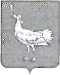 СОБРАНИЕ  ПРЕДСТАВИТЕЛЕЙ  сельского поселения  Мокша                           муниципального района БольшеглушицкийСамарской областивторого созываРЕШЕНИЕот 02 декабря 2013 года № 129Об утверждении Генерального плана сельского поселения Мокша муниципального района Большеглушицкий Самарской областиВ соответствии с частью 1 статьи 24 Градостроительного кодекса Российской Федерации, пунктом 20 части 1 статьи 14 Федерального закона от 6 октября 2003 года № 131-ФЗ «Об общих принципах организации местного самоуправления в Российской Федерации», с учетом заключения о результатах публичных слушаний по проекту Генерального плана сельского поселения Мокша муниципального района Большеглушицкий Самарской области от 12 августа 2013 года, Собрание представителей сельского поселения Мокша муниципального района Большеглушицкий Самарской области решило:1. Утвердить Генеральный план сельского поселения Мокша муниципального района Большеглушицкий Самарской области (прилагается), включающий:положение о территориальном планировании сельского поселения Мокша муниципального района Большеглушицкий Самарской области;карту границ населенных пунктов, входящих в состав сельского поселения Мокша муниципального района Большеглушицкий Самарской области;карту функциональных зон сельского поселения Мокша муниципального района Большеглушицкий Самарской области, М 1:25 000;карту функциональных зон сельского поселения Мокша муниципального района Большеглушицкий Самарской области, М 1:10 000;карту планируемого размещения объектов местного значения сельского поселения Мокша муниципального района Большеглушицкий Самарской области, М 1:5 000;карту планируемого размещения объектов местного значения сельского поселения Мокша муниципального района Большеглушицкий Самарской области (инженерной инфраструктуры), М 1:5 000;карту планируемого размещения объектов местного значения сельского поселения Мокша муниципального района Большеглушицкий Самарской области (транспортной инфраструктуры), М 1:10 000.2. Опубликовать настоящее решение, Генеральный план сельского поселения Мокша муниципального района Большеглушицкий Самарской области в газете «Вести сельского поселения Мокша».3. Настоящее решение вступает в силу на следующий день после его официального опубликования.Глава сельского поселения Мокша			муниципального района БольшеглушицкийСамарской области                                                                  В.Е.Дмитриев